Priorities for the WeekWeekly Calendar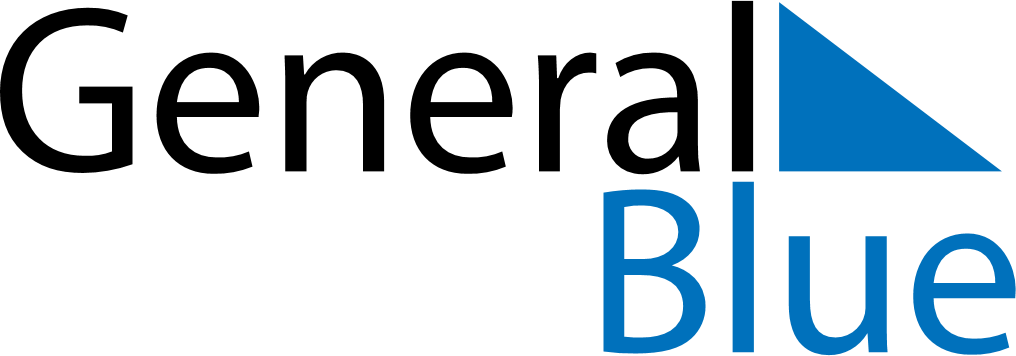 March 7, 2022 - March 13, 2022Weekly CalendarMarch 7, 2022 - March 13, 2022Weekly CalendarMarch 7, 2022 - March 13, 2022Weekly CalendarMarch 7, 2022 - March 13, 2022Weekly CalendarMarch 7, 2022 - March 13, 2022Weekly CalendarMarch 7, 2022 - March 13, 2022Weekly CalendarMarch 7, 2022 - March 13, 2022Weekly CalendarMarch 7, 2022 - March 13, 2022MONMar 07TUEMar 08WEDMar 09THUMar 10FRIMar 11SATMar 12SUNMar 136 AM7 AM8 AM9 AM10 AM11 AM12 PM1 PM2 PM3 PM4 PM5 PM6 PM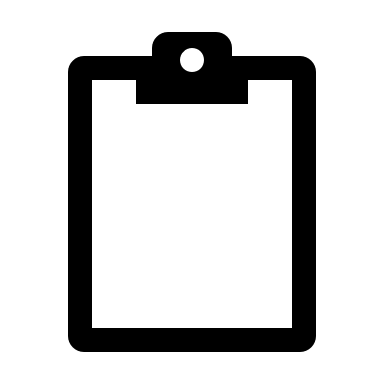 